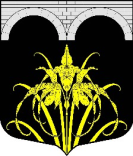 АДМИНИСТРАЦИЯ МУНИЦИПАЛЬНОГО ОБРАЗОВАНИЯНАЗИЕВСКОЕ ГОРОДСКОЕ ПОСЕЛЕНИЕКИРОВСКОГО МУНИЦИПАЛЬНОГО РАЙОНАЛЕНИНГРАДСКОЙ ОБЛАСТИП О С Т А Н О В Л Е Н И Еот  30   ноября  2022  года  № 276Об утверждении муниципальной программы «Формирование комфортной городской среды муниципального образования Назиевское городское поселение Кировского муниципального района Ленинградской области на 2023-2025 годы»В рамках реализации приоритетного проекта «Формирование комфортной городской среды», в соответствии с постановлением Правительства Российской Федерации от 10 февраля 2017 года № 169 «Правила предоставления и распределения субсидий из федерального бюджета бюджетам субъектов Российской Федерации на поддержку государственных программ субъектов Российской Федерации и муниципальных программ формирования современной городской среды», постановлением Правительства Российской Федерации от 30 декабря 2017 года № 1710 «Об утверждении государственной программы Российской Федерации «Обеспечение доступным и комфортным жильем и коммунальными услугами граждан Российской Федерации»,  Федеральным законом от 06 октября 2003 года № 131-ФЗ «Об общих принципах организации местного самоуправления в Российской Федерации», Приказом Министерства строительства и жилищно-коммунального хозяйства Российской Федерации от 18 марта 2019 года № 162/пр «Об утверждении методических рекомендаций по подготовке государственных программ субъектов Российской Федерации и муниципальных программ формирования современной городской среды в рамках реализации Федерального проекта «Формирование комфортной городской среды», постановлением администрации муниципального образования Назиевское городское поселение Кировского муниципального района Ленинградской области от 26 ноября 2021 года № 250 «Об утверждении Порядка разработки, реализации и оценки эффективности муниципальных программ муниципального образования Назиевское городское поселение Кировского муниципального района Ленинградской области», уставом муниципального образования Назиевское городское поселение Кировского муниципального района Ленинградской области, утвержденным решением совета депутатов муниципального образования Назиевское городское поселение Кировского муниципального района Ленинградской области № 20 от 06 сентября 2018 года, в целях упорядочения действий по реализации муниципальной программы:1. Утвердить муниципальную программу «Формирование комфортной городской среды муниципального образования Назиевское городское поселение Кировского муниципального района Ленинградской области на 2023-2025 годы» согласно Приложению к настоящему постановлению.2. Постановление администрации муниципального образования Назиевское городское поселение Кировского муниципального района Ленинградской области от 20 декабря 2019 года №253 «Об утверждении программы «Формирование комфортной городской среды муниципального образования Назиевское городское поселение Кировского муниципального района Ленинградской области на 2018-2024 годы» признать утратившим силу.3. Опубликовать настоящее постановление в газете «Назиевский Вестник» и разместить в сети Интернет на официальном сайте МО Назиевское городское поселение  (http://nazia.lenobl.ru/).4. Настоящее постановление вступает в силу со дня его официального опубликования.Заместитель главы администрации                                                    С.П. БасковРазослано:  дело, специалист, «Назиевский вестник», прокуратура, РегистрУТВЕРЖДЕНАпостановлением администрации муниципального образования Назиевское городское поселение Кировского муниципального района Ленинградской областиот 30 ноября 2022 года № 276(Приложение)МУНИЦИПАЛЬНАЯ ПРОГРАММА«Формирование комфортной городской среды муниципального образования Назиевское городское поселение Кировского муниципального района Ленинградской области на 2023-2025 годы»г.п. Назия2022 годМуниципальная программа«Формирование комфортной городской среды муниципального образования Назиевское городское поселение Кировского муниципального района Ленинградской области на 2023-2025 годы»ПАСПОРТМУНИЦИПАЛЬНОЙ ПРОГРАММЫ«Формирование комфортной городской среды муниципального образования Назиевское городское поселение Кировского муниципального района Ленинградской области на 2023-2025 годы»Таблица 1Сведения о показателях (индикаторах) муниципальной программы и их значенияхТаблица 2Сведения о порядке сбора информации и методике расчета показателей (индикаторов) муниципальной программыТаблица 3 План реализации муниципальной программы Таблица 3.1АДРЕСНЫЙ ПЕРЕЧЕНЬобщественных территорий, расположенных на территории МО Назиевское городское поселение,подлежащих благоустройствуТаблица №4Информация о взаимосвязи целей, задач, ожидаемых результатов, показателей и структурных элементов муниципальной программыСроки реализации муниципальной программы2023-2025 годыОтветственный исполнитель муниципальной программыАдминистрация муниципального образования Назиевское городское поселение Кировского муниципального района Ленинградской областиУчастники муниципальной программыАдминистрация муниципального образования Назиевское городское поселение Кировского муниципального района Ленинградской области, жители муниципального образования Назиевское городское поселение Кировского муниципального района Ленинградской области, заинтересованные лицаЦель муниципальной программыПовышение качества городской среды муниципального образования Назиевское городское поселение Кировского муниципального района Ленинградской области Задачи муниципальной программы1. Увеличение количества благоустроенных дворовых территорий Назиевского городского поселения. 2. Увеличение количества благоустроенных общественных территорий Назиевского городского поселения.3. Рост уровня вовлеченности заинтересованных граждан и организаций в реализацию мероприятий по благоустройству территории Назиевского городского поселения.Ожидаемые (конечные) результаты реализации муниципальной программы-Увеличено количество благоустроенных дворовых территорий в Назиевском городском поселении;-Увеличено количество благоустроенных общественных территорий в Назиевском городском поселении;-Увеличена доля граждан, принявших участие в решении вопросов развития современной городской среды от общего количества граждан в возрасте от 14 лет, проживающих в Назиевском городском поселении.Проекты, реализуемые в рамках муниципальной программы Федеральный проект «Формирование комфортной городской среды» Финансовое обеспечение муниципальной программы-всего, в том числе по годам реализации Общий объем финансирования в 2023-2025 годах:10 383,89 тыс. руб.,в том числе по годам реализации:2022 год – 10 383,89 тыс. руб.,  2023 год – 0,00 тыс. руб.,  2024 год – 0,00 тыс. руб.1.	Общая характеристика, основные проблемы и прогноз развития сферы реализации муниципальной программыОдним из основных стратегических направлений деятельности администрации муниципального образования Назиевское городское поселение кировского муниципального района Ленинградской области является обеспечение устойчивого развития территории муниципального образования, которое предполагает совершенствование городской среды, путем создания современной и эстетичной территории жизнедеятельности, с развитой инфраструктурой: модернизация и развитие городской инженерной инфраструктуры, обеспечение безопасности жизнедеятельности населения, формирование здоровой среды обитания, снижение рисков гибели и травматизма граждан от неестественных причин, обеспечение доступности городской среды для маломобильных групп населения.Под благоустройством территории понимается комплекс мероприятий по содержанию территории, а также по проектированию и размещению объектов благоустройства, направленных на обеспечение и повышение комфортности условий проживания граждан, поддержание и улучшение санитарного и эстетического состояния территории.Уровень благоустройства определяет комфортность проживания граждан и является одной из проблем, требующих каждодневного внимания и эффективного решения, которое включает в себя комплекс мероприятий по инженерной подготовке и обеспечению безопасности, озеленению, устройству покрытий, освещению, размещению малых архитектурных форм.Территория Назиевскоего городского поселения составляет 52051,6 Га, численность населения по состоянию на 01.01.2022 – 4 669 человек. Совокупность огромного числа объектов, которые создают городское пространство - городская среда. Городская среда влияет не только на ежедневное поведение и мироощущение горожан, но и на фундаментальные процессы становления гражданского общества.Важнейшей задачей органов местного самоуправления Назиевского городского поселения является формирование и обеспечение среды, комфортной и благоприятной для проживания населения, в том числе благоустройство и надлежащее содержание дворовых территорий, выполнение требований Градостроительного кодекса Российской Федерации по устойчивому развитию городских территорий, обеспечивающих при осуществлении градостроительной деятельности безопасные и благоприятные условия жизнедеятельности человека.Для нормального функционирования городского поселения большое значение имеет инженерное благоустройство дворовых территорий многоквартирных домов.В настоящее время на многих дворовых территориях имеется ряд недостатков: отсутствуют скамейки, урны, беседки, состояние детских игровых площадок неудовлетворительно, дорожное покрытие разрушено, утрачен внешний облик газонов.Существуют территории, требующие комплексного благоустройства, включающего в себя ремонт и замену детского оборудования, установку элементов малых архитектурных форм, устройство пешеходных дорожек, реконструкцию элементов озеленения (газоны, клумбы).Во многих дворах отмечается недостаточное количество стоянок для личного транспорта, в других они отсутствуют. Это приводит к самовольному хаотичному размещению автомобильного транспорта на территориях детских игровых площадок, газонах. Территории дворов часто превращаются в автостоянки.Дворовые территории многоквартирных домов и проезды к дворовым территориям являются важнейшей составной частью транспортной системы.От уровня транспортно-эксплуатационного состояния дворовых территорий и проездов во многом зависит качество жизни населения.Без благоустройства дворов благоустройство населенного пункта не может носить комплексный характер и эффективно влиять на повышение качества жизни населения, поэтому необходимо продолжать целенаправленную работу по благоустройству дворовых территорий.На состояние объектов благоустройства сказывается влияние факторов, воздействие которых заставляет регулярно проводить мероприятия по сохранению и направленные на поддержание уровня комфортности проживания. Кроме природных факторов, износу способствует увеличение интенсивности эксплуатационного воздействия. Также одной из проблем благоустройства территории городского поселения является негативное, небрежное отношение жителей к элементам благоустройства, низкий уровень культуры поведения в общественных местах, на улицах и во дворах.К решению проблем благоустройства дворовых территорий и наиболее посещаемых территорий общего пользования необходим программно-целевой подход, так как без комплексной системы благоустройства муниципального образования невозможно добиться каких-либо значимых результатов в обеспечении комфортных условий для деятельности и отдыха жителей.Эти проблемы не могут быть решены в пределах одного финансового года, поскольку требуют значительных бюджетных расходов. Для их решения требуется участие не только органов местного самоуправления, но и государственных органов, а также организаций различных форм собственности, осуществляющих свою деятельность на территории муниципального образования.Конкретная деятельность по выходу из сложившейся ситуации, связанная с планированием и организацией работ по вопросам улучшения благоустройства, санитарного состояния территории города, создания комфортных условий проживания населения будет осуществляться в рамках муниципальной программы.Применение программного-целевого метода позволит поэтапно осуществлять комплексное благоустройство дворовых территорий и территорий общего пользования с учетом мнения граждан, а именно: - повысит уровень планирования и реализации мероприятий по благоустройству (сделает их современными, эффективными, оптимальными, открытыми, востребованными гражданами); - запустит реализацию механизма поддержки мероприятий по благоустройству инициированными гражданами; - запустит механизм финансового и трудового участия граждан и организаций в реализации мероприятий по благоустройству; - сформирует инструменты общественного контроля за реализацией мероприятий по благоустройству на территории Назиевского городского поселения.Риски, оказывающие влияние на решение поставленных в муниципальной программе задач: - макроэкономические риски, обусловленные влиянием изменения состояния финансовых рынков и деловой активности, которое может отразиться на объемах выделяемых бюджетных средств; - риски, связанные с отказом от разработки или задержкой разработки новых правовых актов и внесения изменений в действующие нормативные правовые акты; - неэффективность организации и управления процессом реализации положений основных мероприятий муниципальной программы; - неэффективное использование бюджетных средств; - неэффективное и необоснованное перераспределение средств в ходе исполнения муниципальной программы; - недостаток денежных средств бюджета муниципального образования Назиевское городское поселение Кировского муниципального района Ленинградской области на реализацию мероприятий муниципальной программы; - отсутствие или недостаточность межведомственной координации в ходе реализации муниципальной программы.Управление рисками муниципальной программы будет осуществляться на основе: - разработки и внедрения эффективной системы контроля реализации муниципальной программы, а также эффективного использования бюджетных средств; - проведения регулярной оценки результативности и эффективности реализации основных мероприятий муниципальной программы; - реализации предупредительных мер в виде заблаговременного проведения всех необходимых работ, подписания меморандумов о взаимодействии сторонами для согласования планов проведения работ, введения штрафных санкций за нарушение договорных обязательств; - оперативного реагирования путем внесения изменений в муниципальную программу, снижающих воздействие негативных факторов на выполнение целевых показателей.2. Приоритеты и цели муниципальной политики в сфере реализации муниципальной программыПриоритеты государственной (муниципальной) политики в сфере реализации муниципальной программы сформированы с учетом положений федеральных, региональных и муниципальных документов стратегического планирования.Основной целью муниципальной программы «Формирование комфортной городской среды муниципального образования Назиевское городское поселение Кировского муниципального района Ленинградской области на 2023-2025 годы» является повышение качества городской среды на территории муниципального образования Назиевское городское поселение Кировского муниципального района Ленинградской области.Таким образом, цели, задачи и направления реализации муниципальной программы в полной мере соответствуют приоритетам и целям государственной политики.3.	Информация о проектах и комплексах процессных мероприятияхВ рамках муниципальной программы реализуются мероприятия, направленные на достижение цели федерального проекта «Формирование комфортной городской среды». Решение задачи муниципальной программы по повышению количества благоустроенных территорий обеспечивается в рамках следующих структурных элементов проектной части программы:Реализация программ формирования современной городской среды.Мероприятия, направленные на достижение цели федерального проекта «Формирование комфортной городской среды».Процессная часть включает в себя комплекс процессных мероприятий «Благоустройство общественных и дворовых территорий»Комплекс процессных мероприятий муниципальной программы включает в себя 1.	Прочие мероприятия по благоустройству общественных территорий;2.	Прочие мероприятия по благоустройству дворовых территорий.№ п/пПоказатель (индикатор) (наименование)Показатель (индикатор) (наименование)Ед. изм.Значения показателей (индикаторов)Значения показателей (индикаторов)Значения показателей (индикаторов)Значения показателей (индикаторов)Удельный вес показателя№ п/пПоказатель (индикатор) (наименование)Показатель (индикатор) (наименование)Ед. изм.Базовыйпериод(2022 год)2023 год2024 год2025 годУдельный вес показателя122345678Муниципальная программа «Формирование комфортной городской среды муниципального образования Назиевское городское поселение Кировского муниципального района Ленинградской области на 2023-2025 год»Муниципальная программа «Формирование комфортной городской среды муниципального образования Назиевское городское поселение Кировского муниципального района Ленинградской области на 2023-2025 год»Муниципальная программа «Формирование комфортной городской среды муниципального образования Назиевское городское поселение Кировского муниципального района Ленинградской области на 2023-2025 год»Муниципальная программа «Формирование комфортной городской среды муниципального образования Назиевское городское поселение Кировского муниципального района Ленинградской области на 2023-2025 год»Муниципальная программа «Формирование комфортной городской среды муниципального образования Назиевское городское поселение Кировского муниципального района Ленинградской области на 2023-2025 год»Муниципальная программа «Формирование комфортной городской среды муниципального образования Назиевское городское поселение Кировского муниципального района Ленинградской области на 2023-2025 год»Муниципальная программа «Формирование комфортной городской среды муниципального образования Назиевское городское поселение Кировского муниципального района Ленинградской области на 2023-2025 год»Муниципальная программа «Формирование комфортной городской среды муниципального образования Назиевское городское поселение Кировского муниципального района Ленинградской области на 2023-2025 год»1.Количество благоустроенных общественных территорийПлановое значениеед.Х1001,001.Количество благоустроенных общественных территорийФактическое значениеед.01,002.Количество благоустроенных дворовых территорий Плановые значенияед.Х0000,002.Количество благоустроенных дворовых территорий Фактическое значенияед.00,003Доля граждан, принявших участие в решении вопросов развития городской среды от общего количества граждан в возрасте от 14 лет, проживающих в Назиевском городском поселенииПлановое значение%Х0000,003Доля граждан, принявших участие в решении вопросов развития городской среды от общего количества граждан в возрасте от 14 лет, проживающих в Назиевском городском поселенииФактическое значения%00,00N п/пНаименование показателяЕдиница измеренияВременная характеристика Алгоритм формирования и методологические пояснения к показателюСрок предоставления отчетностиОтветственный за сбор данных по показателю Реквизиты акта 123456781Количество благоустроенных общественных территорийед. ЕжеквартальноПоказатель равен количеству благоустроенных общественных территорий.Ежеквартально до 15 числа месяца, следующего за отчетнымАдминистрация муниципального образования Назиевское городское поселение Кировского муниципального района Ленинградской области2Количество благоустроенных дворовых территорийед.ЕжеквартальноПоказатель равен количеству благоустроенных дворовых территорий.Ежеквартальнодо 15 числа месяца, следующего за отчетнымАдминистрация муниципального образования Назиевское городское поселение Кировского муниципального района Ленинградской области3Доля граждан, принявших участие в решении вопросов развития городской среды от общего количества граждан в возрасте от 14 лет, проживающих в муниципальном образовании%ЕжегодноПоказатель равен отношению количества граждан, принявших участие в решении вопросов развития городской среды к общему количеству граждан в возрасте от 14 лет, проживающих в Назиевском городском поселении умноженное на 100%По итогам отчетного годаДо 20 января года, следующего за отчетнымАдминистрация муниципального образования Назиевское городское поселение Кировского муниципального района Ленинградской областимНаименование муниципальной программы, подпрограммы муниципальной программы, структурного элемента муниципальной программыОтветственныйисполнитель,соисполнители,участникиГодыреализацииОценка расходов (тыс. руб., в ценах соответствующих лет)Оценка расходов (тыс. руб., в ценах соответствующих лет)Оценка расходов (тыс. руб., в ценах соответствующих лет)Оценка расходов (тыс. руб., в ценах соответствующих лет)Оценка расходов (тыс. руб., в ценах соответствующих лет)Оценка расходов (тыс. руб., в ценах соответствующих лет)Наименование муниципальной программы, подпрограммы муниципальной программы, структурного элемента муниципальной программыОтветственныйисполнитель,соисполнители,участникиГодыреализацииВсегоФедеральный бюджетОбластной бюджетБюджет     БМРМестный бюджетПрочие источники123456789Формирование комфортной городской среды муниципального образования Назиевское городское поселение Кировского муниципального района Ленинградской областиАдминистрация МО Назиевское городское поселение202310 383,892 934,496 411,01-1 038,39-Формирование комфортной городской среды муниципального образования Назиевское городское поселение Кировского муниципального района Ленинградской областиАдминистрация МО Назиевское городское поселение2024------Формирование комфортной городской среды муниципального образования Назиевское городское поселение Кировского муниципального района Ленинградской областиАдминистрация МО Назиевское городское поселение2025------Формирование комфортной городской среды муниципального образования Назиевское городское поселение Кировского муниципального района Ленинградской областиАдминистрация МО Назиевское городское поселениеИтого10 383,892 934,496 411,01-1 038,39-Проектная частьПроектная частьПроектная частьПроектная частьПроектная частьПроектная частьПроектная частьПроектная частьПроектная частьФедеральные проекты, входящие в состав национальных проектовАдминистрация МО Назиевское городское поселение202310 383,892 934,496 411,01-1 038,39-Федеральные проекты, входящие в состав национальных проектовАдминистрация МО Назиевское городское поселение2024------Федеральные проекты, входящие в состав национальных проектовАдминистрация МО Назиевское городское поселение2025------Федеральные проекты, входящие в состав национальных проектовАдминистрация МО Назиевское городское поселениеИтого10 383,892 934,496 411,01-1 038,39-Федеральный проект «Формирование комфортной городской среды»Администрация МО Назиевское городское поселение202310 383,892 934,496 411,01-1 038,39-Федеральный проект «Формирование комфортной городской среды»Администрация МО Назиевское городское поселение2024------Федеральный проект «Формирование комфортной городской среды»Администрация МО Назиевское городское поселение2025------Федеральный проект «Формирование комфортной городской среды»Администрация МО Назиевское городское поселениеИтого10 383,892 934,496 411,01-1 038,39-Реализация программ формирования современной городской средыАдминистрация МО Назиевское городское поселение202310 383,892 934,496 411,01-1 038,39-Реализация программ формирования современной городской средыАдминистрация МО Назиевское городское поселение2024------Реализация программ формирования современной городской средыАдминистрация МО Назиевское городское поселение2025------Реализация программ формирования современной городской средыАдминистрация МО Назиевское городское поселениеИтого10 383,892 934,496 411,01-1 038,39-Мероприятия, направленные на достижение цели проектовАдминистрация МО Назиевское городское поселение2023------Мероприятия, направленные на достижение цели проектовАдминистрация МО Назиевское городское поселение2024------Мероприятия, направленные на достижение цели проектовАдминистрация МО Назиевское городское поселение2025------Мероприятия, направленные на достижение цели проектовАдминистрация МО Назиевское городское поселениеИтого----Мероприятия, направленные на достижение цели федерального проекта «Формирование комфортной городской среды»Администрация МО Назиевское городское поселение2023------Мероприятия, направленные на достижение цели федерального проекта «Формирование комфортной городской среды»Администрация МО Назиевское городское поселение2024------Мероприятия, направленные на достижение цели федерального проекта «Формирование комфортной городской среды»Администрация МО Назиевское городское поселение2025------Мероприятия, направленные на достижение цели федерального проекта «Формирование комфортной городской среды»Администрация МО Назиевское городское поселениеИтого------Благоустройство общественных территорий Администрация МО Назиевское городское поселение2023------Благоустройство общественных территорий Администрация МО Назиевское городское поселение2024------Благоустройство общественных территорий Администрация МО Назиевское городское поселение2025------Благоустройство общественных территорий Администрация МО Назиевское городское поселениеИтого------Процессная частьПроцессная частьПроцессная частьПроцессная частьПроцессная частьПроцессная частьПроцессная частьПроцессная частьПроцессная частьКомплекс процессных мероприятий «Благоустройство общественных территорий» Администрация МО Назиевское городское поселение2023------Комплекс процессных мероприятий «Благоустройство общественных территорий» Администрация МО Назиевское городское поселение2024------Комплекс процессных мероприятий «Благоустройство общественных территорий» Администрация МО Назиевское городское поселение2025------Комплекс процессных мероприятий «Благоустройство общественных территорий» Администрация МО Назиевское городское поселениеИтого------Прочие мероприятия по благоустройству общественных территорий1Администрация МО Назиевское городское поселение2023------Прочие мероприятия по благоустройству общественных территорий1Администрация МО Назиевское городское поселение2024------Прочие мероприятия по благоустройству общественных территорий1Администрация МО Назиевское городское поселение2025------Прочие мероприятия по благоустройству общественных территорий1Администрация МО Назиевское городское поселениеИтого------Прочие мероприятия по благоустройству дворовых территорийАдминистрация МО Назиевское городское поселение2023------Прочие мероприятия по благоустройству дворовых территорийАдминистрация МО Назиевское городское поселение2024------Прочие мероприятия по благоустройству дворовых территорийАдминистрация МО Назиевское городское поселение2025------Прочие мероприятия по благоустройству дворовых территорийАдминистрация МО Назиевское городское поселениеИтого------№ п/пНаименование мероприятияАдрес (месторасположение)Перечень работОбъем в натуральных показателях, ед.измОбъем в натуральных показателях, ед.измОбъем средств,направленных на финансирование мероприятий, руб.Объем средств,направленных на финансирование мероприятий, руб.Объем средств,направленных на финансирование мероприятий, руб.Объем средств,направленных на финансирование мероприятий, руб.Объем средств,направленных на финансирование мероприятий, руб.№ п/пНаименование мероприятияАдрес (месторасположение)Перечень работОбъем в натуральных показателях, ед.измОбъем в натуральных показателях, ед.измВсегоФедеральный бюджетОбластной бюджетМестный бюджетПрочие источники123455678910Муниципальная программа «Формирование комфортной городской среды муниципального образования Назиевское городское поселение Кировского муниципального района Ленинградской области»Муниципальная программа «Формирование комфортной городской среды муниципального образования Назиевское городское поселение Кировского муниципального района Ленинградской области»Муниципальная программа «Формирование комфортной городской среды муниципального образования Назиевское городское поселение Кировского муниципального района Ленинградской области»Муниципальная программа «Формирование комфортной городской среды муниципального образования Назиевское городское поселение Кировского муниципального района Ленинградской области»Муниципальная программа «Формирование комфортной городской среды муниципального образования Назиевское городское поселение Кировского муниципального района Ленинградской области»Муниципальная программа «Формирование комфортной городской среды муниципального образования Назиевское городское поселение Кировского муниципального района Ленинградской области»Муниципальная программа «Формирование комфортной городской среды муниципального образования Назиевское городское поселение Кировского муниципального района Ленинградской области»Муниципальная программа «Формирование комфортной городской среды муниципального образования Назиевское городское поселение Кировского муниципального района Ленинградской области»Муниципальная программа «Формирование комфортной городской среды муниципального образования Назиевское городское поселение Кировского муниципального района Ленинградской области»Муниципальная программа «Формирование комфортной городской среды муниципального образования Назиевское городское поселение Кировского муниципального района Ленинградской области»Муниципальная программа «Формирование комфортной городской среды муниципального образования Назиевское городское поселение Кировского муниципального района Ленинградской области»2023 год2023 год2023 год2023 год2023 год2023 год2023 год2023 год2023 год2023 год2023 год1Благоустройство общественной территории            1 этапЛенинградская обл., Кировский р-н., г.п. Назия, Школьный пр., напротив дома № 12 «Сквер семьи, любви и верности»110 389,892 934,496 411,011 038,390,002024 год2024 год2024 год2024 год2024 год2024 год2024 год2024 год2024 год2024 год2024 год2Благоустройство общественной территории                  Определяется по итогам рейтингового голосования10,000,000,000,000,002025год2025год2025год2025год2025год2025год2025год2025год2025год2025год2025год3Благоустройство общественной территории                   Определяется по итогам рейтингового голосования 10,000,000,000,000,00Цель муниципальной программыЗадачи муниципальной программыОжидаемый результат муниципальной программыСтруктурный элемент муниципальной программыПоказатель муниципальной программы12345Повышение качества городской среды на территории Назиевского городского поселения.Увеличение количества благоустройства дворовых территорий Назиевского городского поселения Увеличено общее количества благоустроенных дворовых территорий в Назиевском городском поселенииМероприятия, направленные на достижение цели федерального проекта «Формирование комфортной городской среды».Количество благоустроенных дворовых территорийПовышение качества городской среды на территории Назиевского городского поселения.Увеличение количества благоустройства дворовых территорий Назиевского городского поселения Формирование привлекательных для населения зон отдыхаКомплекс процессных мероприятий «Благоустройство общественных и дворовых территорий»Количество благоустроенных дворовых территорийПовышение качества городской среды на территории Назиевского городского поселения.Увеличение количества благоустройства общественных территорий Назиевского городского поселения Увеличено общее количества благоустроенных общественных территорий в Назиевском городском поселенииФедеральный проект «Формирование комфортной городской среды»Количество благоустроенных общественных территорий Повышение качества городской среды на территории Назиевского городского поселения.Увеличение количества благоустройства общественных территорий Назиевского городского поселения Формирование привлекательных для населения зон отдыхаКомплекс процессных мероприятий «Благоустройство общественных и дворовых территорий»Количество благоустроенных общественных территорий Повышение качества городской среды на территории Назиевского городского поселения. Рост уровня вовлеченности заинтересованных граждан и организаций в реализацию мероприятий по благоустройству территории Назиевского городского поселения.Увеличена доля граждан, принявших участие в решении вопросов развития современной городской среды от общего количества граждан в возрасте от 14 лет, проживающих в Назиевском городском поселенииФедеральный проект «Формирование комфортной городской среды»Доля граждан, принявших участие в решении вопросов развития городской среды от общего количества граждан в возрасте от 14 лет, проживающих в Назиевском городском поселении